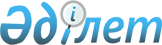 Об установлении Акционерному обществу "Казахтелеком" право ограниченного целевого землепользования (публичный сервитут) на земельный участокРешение акима Заречного сельского округа Костанайского района Костанайской области от 13 ноября 2023 года № 18-р.
      В соответствии с Земельным кодексом Республики Казахстан, Законом Республики Казахстан "О местном государственном управлении и самоуправлении в Республике Казахстан" аким Заречного сельского округа Костанайского района РЕШИЛ:
      1. Установить Акционерному обществу "Казахтелеком" право ограниченного целевого землепользования (публичный сервитут) на земельный участок, оринтировочной площадью 0,0972 гектар, расположенный на территории Костанайская область, Костанайский район, Заречный сельский округ, село Заречное, улица Ленина, для прокладки, обслуживания и эксплуатации волоконно-оптической линии связи по объекту "Строительство ВОЛС для сегмента В2G, Костанайская область".
      Сноска. Пункт 1 с изменением, внесенным решением акима Заречного сельского округа Костанайского района Костанайской области от 05.04.2024 № 6-р (вводится в действие по истечении десяти календарных дней после дня его первого официального опубликования).


      2. Государственному учреждению "Аппарат акима Заречного сельского округа Костанайского района" в установленном законодательством Республики Казахстан порядке обеспечить:
      1) в течение десяти календарных дней со дня государственной регистрации настоящего решения направление его копии в бумажном и электронном виде на казахском и русском языках в Республиканское государственное предприятие на праве хозяйственного ведения "Институт законодательства и правовой информации Республики Казахстан" для официального опубликования и включения в Эталонный контрольный банк нормативных правовых актов Республики Казахстан;
      2) размещение настоящего решения на интернет-ресурсе акимата Костанайского района после его официального опубликования.
      3. Контроль за исполнением настоящего решения оставляю за собой.
      4. Настоящее решение вводится в действие по истечении десяти календарных дней после дня его первого официального опубликования.
					© 2012. РГП на ПХВ «Институт законодательства и правовой информации Республики Казахстан» Министерства юстиции Республики Казахстан
				
      Аким Заречного сельского округа 

Н. Исмагамбетов
